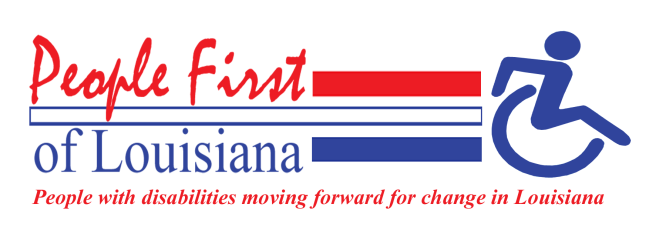 PEOPLE FIRST MEMBERSHIP FORMMembership is open to any person interested in supporting the goals of People First of Louisiana.  All forms of inclusive community participation are encouraged to promote the values and vision of People First of Louisiana.
Date:  _________________Please enroll me as a member of People First of Louisiana.____________	Self – Advocate Membership			Person with a Disability – Voting Membership____________	Sponsor – Individual Membership			Person without a Disability / Non – Voting Membership____________	Sponsor – Organization/Business				Non – Voting Membership
Name:  ______________________________________________________________________
Street Address:  ______________________________________________________________________
City, State and Zip Code:  ______________________________________________________________________
Phone Number:   ______________________________________________________________________  Email Address:  Email Completed Form to:
sharon@peoplefirstla.org